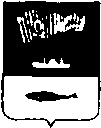 АДМИНИСТРАЦИЯ ГОРОДА МУРМАНСКАПОСТАНОВЛЕНИЕ___________								                 _________ Об утверждении Порядка управления наемными домами, все помещения в которых находятся в собственности муниципального образования город Мурманск, и являющимися наемными домами и находящимися в собственности муниципального образования город Мурманск жилыми домамиВ соответствии с частью 3 статьей 91.20 Жилищного кодекса Российской Федерации, Федеральным законом от 06.10.2003 № 131-ФЗ «Об общих принципах организации местного самоуправления в Российской Федерации», Уставом муниципального образования город Мурманск, п о с т а н о в л я ю:1. Утвердить Порядок управления наемными домами, все помещения в которых находятся в собственности муниципального образования город Мурманск, и являющимися наемными домами и находящимися в собственности муниципального образования город Мурманск жилыми домами согласно приложению к настоящему постановлению.2. Отделу информационно-технического обеспечения и защиты информации администрации города Мурманска (Кузьмин А.Н.) разместить настоящее постановление с приложением на официальном сайте администрации города Мурманска в сети Интернет.3. Редакции газеты «Вечерний Мурманск» (Хабаров В.А.) опубликовать настоящее постановление с приложением.4. Настоящее постановление вступает в силу со дня официального опубликования.5. Контроль за выполнением настоящего постановления возложить на заместителя главы администрации города Мурманска Доцник В.А.Глава администрации города Мурманска               			                                            А.И. Сысоев